汽车与智能制造学院2020年单招考试远程网络面试简介网上面试方式及要求1.面试时间：5月26日9：00—17：002.网上面试平台：钉钉群“2020汽车与智能制造学院单招线上面试群”，然后进钉钉会议进行面试。面试顺序，会议地址、入会口令，注意事项等在群中通知。请考生注意接收。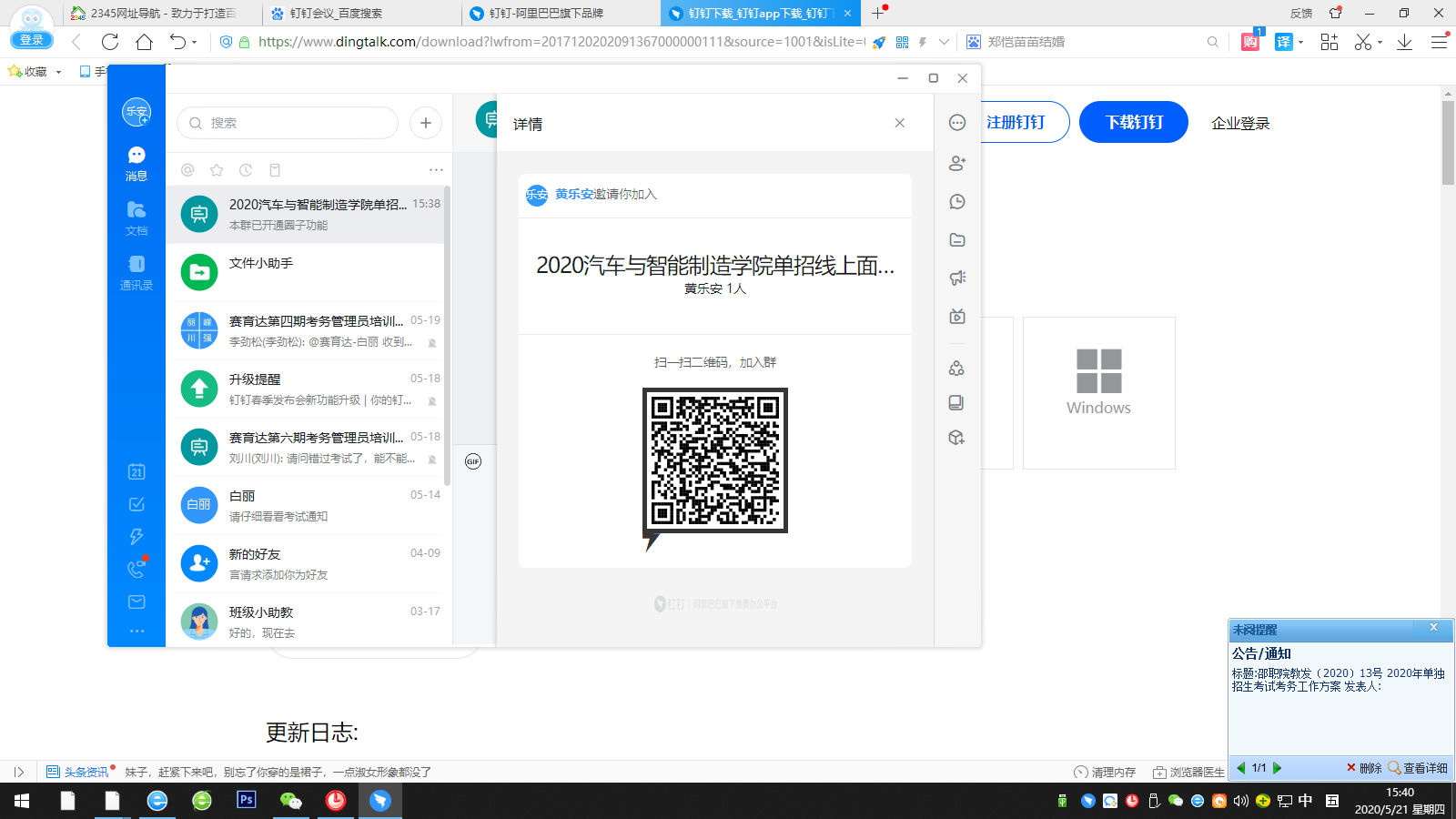 3.面试学生要求：学生应处于独立封闭的环境中，并按照目前疫情防控要求做好安全防护工作。面试开始后，学生需首先将摄像头环顾360度后，将摄像头停留在房间门方向，考生背对房间门就坐，与摄像头保持1米左右距离，双手处于视频范围内，正视摄像头，将学生证摊开放置胸前，不能佩戴口罩。线上面试时间为15分钟内。3.面试设备要求：学生应使用电脑参加面试，面试期间手机关机。如因特殊原因使用手机参加面试的，应提前关闭各类APP程序，如有电话打入立即挂断。对面试过程中有违规行为的学生，一经查实，取消其面试资格。联系老师：黄新民：13973586801          彭亚红：13036740587